Мужская половая системаГипофизом вырабатываются: лютеинизирующий (ЛГ) и фолликулостимулирующий (ФСГ) гормоны.ФСГ – стимуллирует образование сперматозоидов, ЛГ – синтез тестостерона. Женская половая система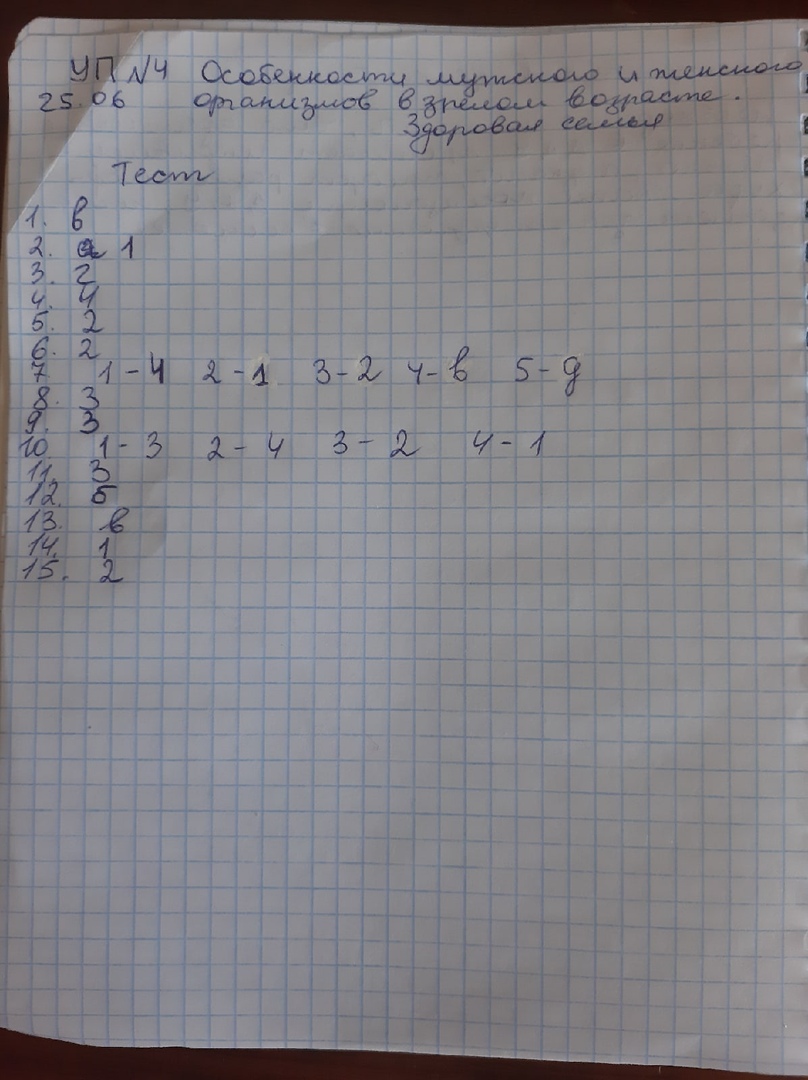 СтроениеНазваниеФункцииГормон (если железа)ВНУТРЕННИЕ ОРГАНЫВНУТРЕННИЕ ОРГАНЫВНУТРЕННИЕ ОРГАНЫВНУТРЕННИЕ ОРГАНЫ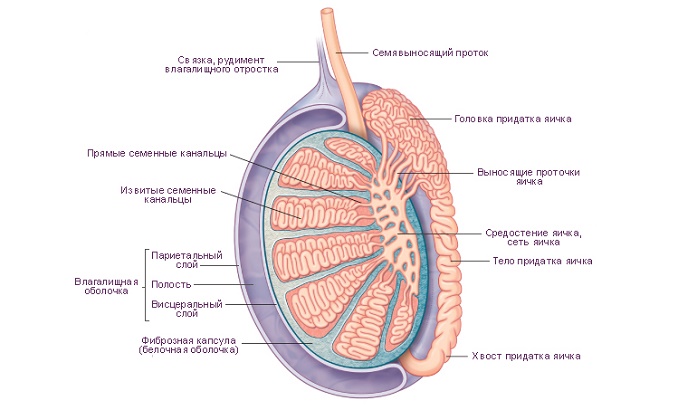 Яички (testis)Процесс образования сперматозоидов – сперматогенез. Выработка половых гормонов.Тестостерон (андростерон) – необходим для производства спермы, возникновение вторичных половых признаков. 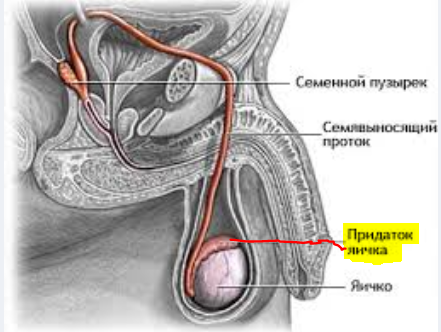 Придаток яичкаСодействие созреванию сперматозоидов, а так же функция отбора: спермиефаги, находящиеся в стенках придатка поглощают и переваривают наиболее слабые и неактивные сперматозоиды.-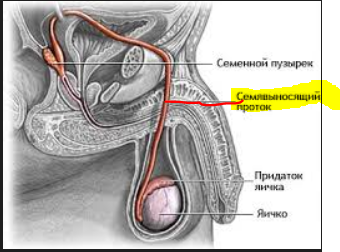 Семявыносящий проток ductus deferensВыведение спермы.-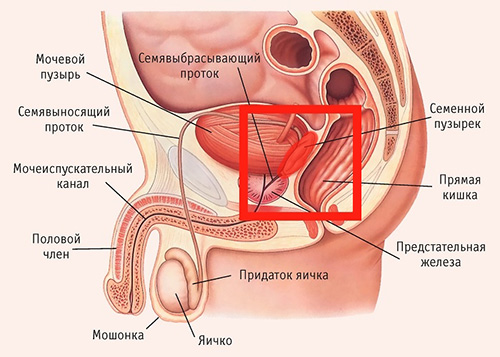 Семенные пузырькиvesicula seminalisОбеспечивает сперматозоиды всем необходимым до момента оплодотворения яйцеклетки (большое кол-во фруктозы)-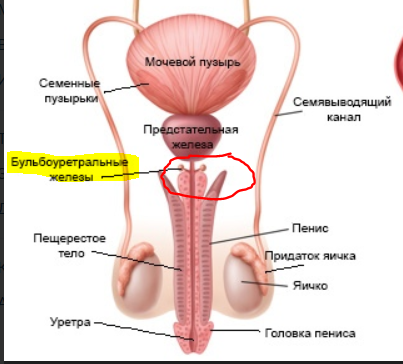 Бульбоуретральные железы (Куперовы)Нейтрализует кислую реакцию мочевых путей перед эякуляцией, помогают смазать мочеиспускательный канал для прохождения по нему сперматозоидов, защищает от раздражения мочой. 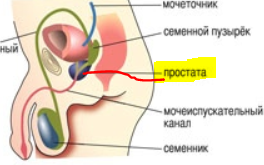 Простата prostateОбеспечивает активность сперматозоидов, выработка секрета простаты, кот. является составной частью спермы, роль клапана – закрывает выход из мочевого пузыря во врем эрекции, обеспечивает собственный иммунитет простаты против инфекций, нормальную эрекциювыработку тестостерона, «отвечает» за деятельность гипофиза.Это мутная жидкость с характерным запахом; состоит из сперматозоидов (в 1 мл - 60-120 млн) и семенной жидкости, в состав которой входят: хлористый натрий, глюкоза, фруктоза, белок, лимонная кислота (разжижает сперму), липиды, ферменты, а также карбонаты и фосфаты, которые поддерживают оптимальную реакцию.СпермаОплодотворение яйцеклетки.НАРУЖНЫЕ ОРГАНЫНАРУЖНЫЕ ОРГАНЫНАРУЖНЫЕ ОРГАНЫНАРУЖНЫЕ ОРГАНЫ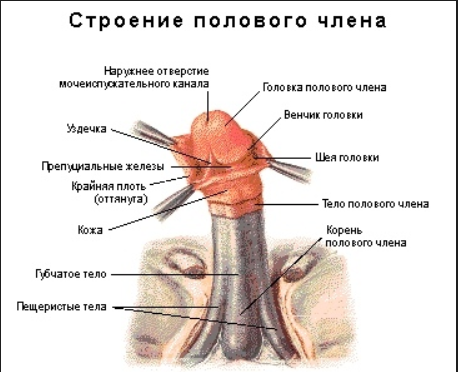 Половой член (penis)Для полового акта и извержения спермы во влагалище женщины, выведение сперматозоидов и мочи. 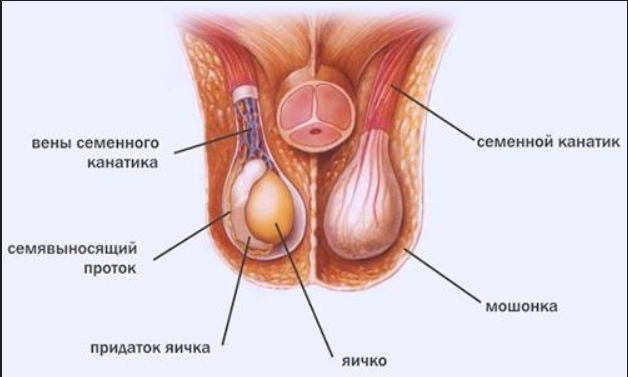 Мошонка scrotumЯвляется вместилищем для яичек и придатков, поддерживает оптимальную температуру для сперматогенеза (34,5 С)НАРУЖНЫЕ ПОЛОВЫЕ ОРГАНЫНАРУЖНЫЕ ПОЛОВЫЕ ОРГАНЫНАРУЖНЫЕ ПОЛОВЫЕ ОРГАНЫНАРУЖНЫЕ ПОЛОВЫЕ ОРГАНЫНАРУЖНЫЕ ПОЛОВЫЕ ОРГАНЫНАРУЖНЫЕ ПОЛОВЫЕ ОРГАНЫНАРУЖНЫЕ ПОЛОВЫЕ ОРГАНЫ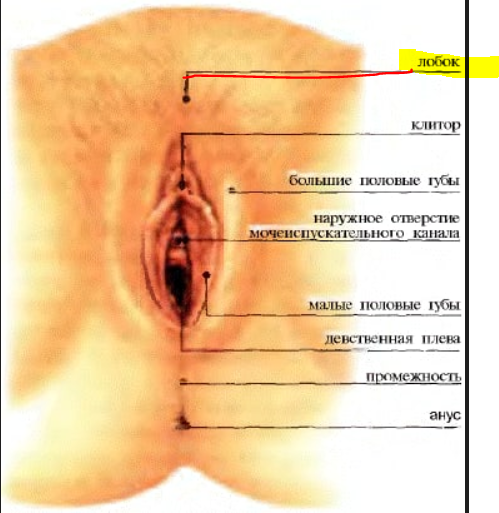 ЛобокЛобокЛобокЗащитная – с наступлением половой зрелости поверхность лобка покрывается волосами, богата подкожным жиром. Защитная – с наступлением половой зрелости поверхность лобка покрывается волосами, богата подкожным жиром. 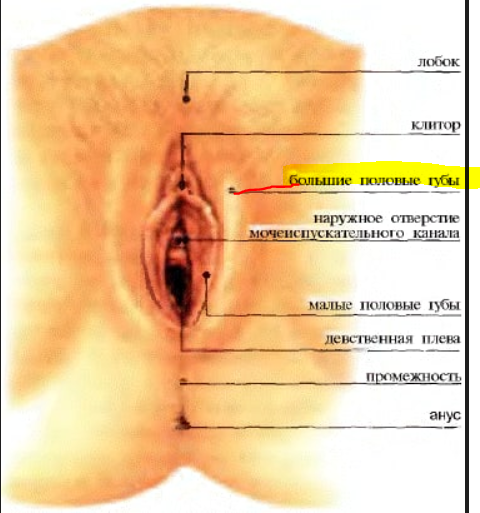 Большие половые губыБольшие половые губыБольшие половые губыВ толще половых губ заложены большие железы преддверия — Бартолиновы железы – выделение жидкости на слизистые, внутренние поверхности малых половых губ.В толще половых губ заложены большие железы преддверия — Бартолиновы железы – выделение жидкости на слизистые, внутренние поверхности малых половых губ.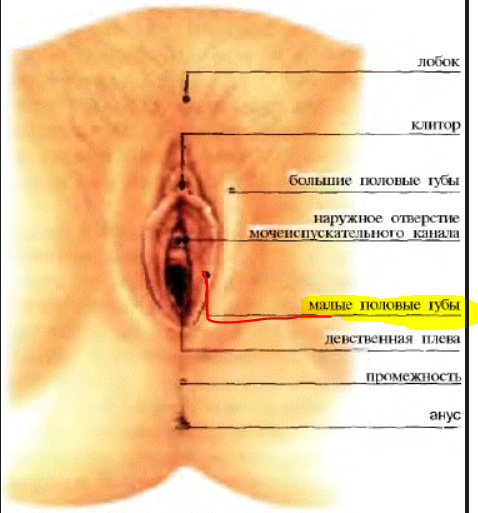 Малые половые губыМалые половые губыМалые половые губыБогатая иннервация и большое количество сальных желез, вырабатывающих увлажняющий секрет, механическая защита от патогенов.Богатая иннервация и большое количество сальных желез, вырабатывающих увлажняющий секрет, механическая защита от патогенов.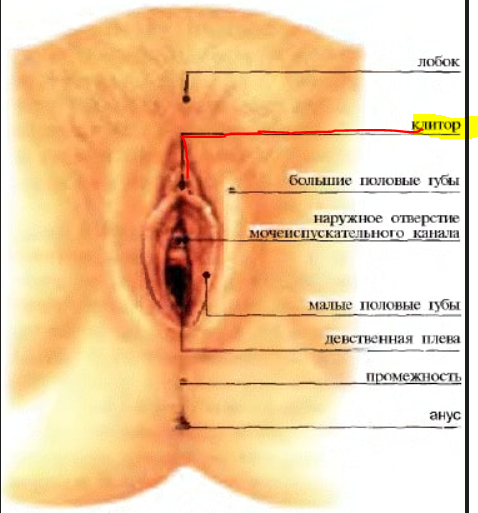 КлиторКлиторКлиторЯвляется одним из главных органов полового чувства.Является одним из главных органов полового чувства.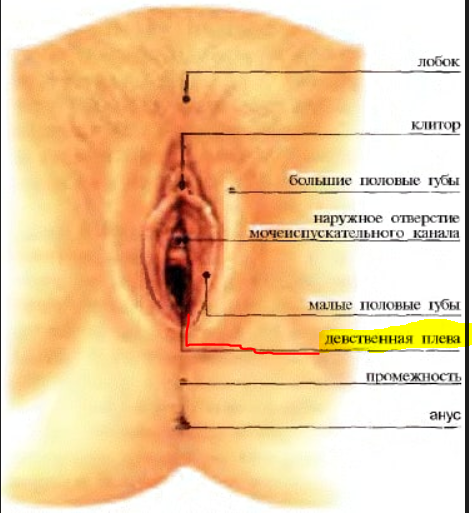 Девственная плеваДевственная плеваДевственная плеваЗакрывает вход во влагалище у девственниц.Закрывает вход во влагалище у девственниц.ВНУТРЕННИЕ (органы деторождение)ВНУТРЕННИЕ (органы деторождение)ВНУТРЕННИЕ (органы деторождение)ВНУТРЕННИЕ (органы деторождение)ВНУТРЕННИЕ (органы деторождение)ВНУТРЕННИЕ (органы деторождение)ВНУТРЕННИЕ (органы деторождение)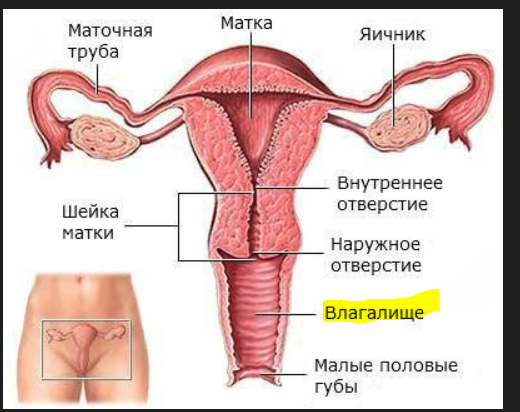 Влагалище vagina Образует родовые пути с шейкой матки, благодаря высокой эластичности. Выводит менструальные и послеродовые выделения из матки Защитная. На слизистой влагалища постоянно находятся влагалищные палочки, которые в процессе жизнедеятельности перерабатывают гликоген и выделяют молочную кислоту. Она губительно действует на болезнетворную флору. Во влагалище здоровой женщины постоянно происходит процесс самоочищения. Образует родовые пути с шейкой матки, благодаря высокой эластичности. Выводит менструальные и послеродовые выделения из матки Защитная. На слизистой влагалища постоянно находятся влагалищные палочки, которые в процессе жизнедеятельности перерабатывают гликоген и выделяют молочную кислоту. Она губительно действует на болезнетворную флору. Во влагалище здоровой женщины постоянно происходит процесс самоочищения. 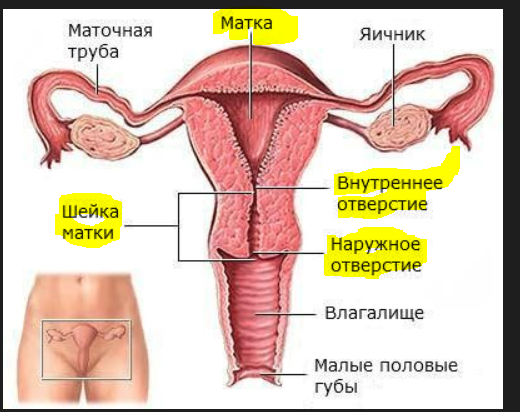 Матка uterusДля развития и вынашивания плода во время беременности и изгнания его наружу во время родов.Для развития и вынашивания плода во время беременности и изгнания его наружу во время родов.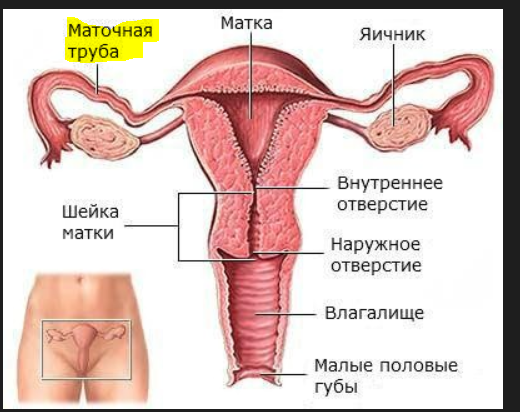 Маточные трубыtuba iterinaМаточные трубы проводят яйцеклетку от яичника к матке и являются местом, где осуществляется оплодотворение.Маточные трубы проводят яйцеклетку от яичника к матке и являются местом, где осуществляется оплодотворение.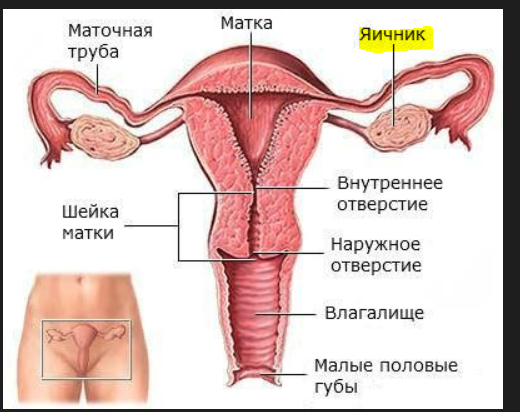 Яичники ovariumВ ней происходит развитие и созревание женских половых клеток (яйцеклеток), а также образование женских половых гормонов. Под влиянием гормонов в периоде полового созревания происходит развитие вторичных половых признаков и половых органов. В периоде половой зрелости половые гормоны участвуют в циклических процессах, подготавливающих организм женщины к беременности.В ней происходит развитие и созревание женских половых клеток (яйцеклеток), а также образование женских половых гормонов. Под влиянием гормонов в периоде полового созревания происходит развитие вторичных половых признаков и половых органов. В периоде половой зрелости половые гормоны участвуют в циклических процессах, подготавливающих организм женщины к беременности.Эстрогены и прогестерон.Фолликулин относится к эстрогенным гормонам, которые обуславливают женский тип - появляются вторичные половые признаки: формирование фигуры, рост молочных желез, оволосение подмышечных впадин и лобка. Способствует росту мускулатуры матки и разрастанию в ней эндометрия (слизистого слоя). Прогестерон вырабатывается желтым телом яичника, подготовка эндометрия к фазе секреции, во время беременности способствует укреплению плодного яйца в слизистой матки, понижает возбудимость мускулатуры матки.Эстрогены и прогестерон.Фолликулин относится к эстрогенным гормонам, которые обуславливают женский тип - появляются вторичные половые признаки: формирование фигуры, рост молочных желез, оволосение подмышечных впадин и лобка. Способствует росту мускулатуры матки и разрастанию в ней эндометрия (слизистого слоя). Прогестерон вырабатывается желтым телом яичника, подготовка эндометрия к фазе секреции, во время беременности способствует укреплению плодного яйца в слизистой матки, понижает возбудимость мускулатуры матки.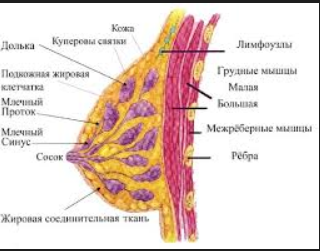 Молочная железа mammaОпределяет вторичный половой признак, секреция и синтез молока. Определяет вторичный половой признак, секреция и синтез молока. 